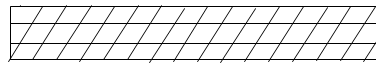 tırı  Akın  tamir  et                                  tak  Irmak altın   takı                                   kırık kalem Tarık alma                                  Itır  kırma tırını telli                                   yer   ılık   Anıl  tatlı                                 attı  kırık Namık tırı                                   katlı Akın  okul  altı                           